关于沈阳市基层公共服务岗位招录政策简介和线上解答的通知广大考生：为做好高校毕业生基层公共岗位服务计划招录工作，我们拟以新媒体直播的形式对招录公告政策内容、岗位设置以及报名系统使用等内容进行线上宣传和讲解。同时对吸引高校毕业生留沈、来沈就业创业系列政策进行宣传，具体如下：一、日程安排（一）6月4日下午1点30分1.吸引高校毕业生留沈、来沈就业创业系列政策宣传。2.高校毕业生基层公共服务岗位招录宣传（公告政策内容讲解）。（二）6月5日下午1点30分1.吸引高校毕业生留沈、来沈就业创业系列政策宣传。2.高校毕业生基层公共服务岗位招录宣传（岗位设置、报名系统讲解）。3.创业项目推介。4.培训项目推介。二、直播平台抖音，请使用抖音APP识别下方二维码。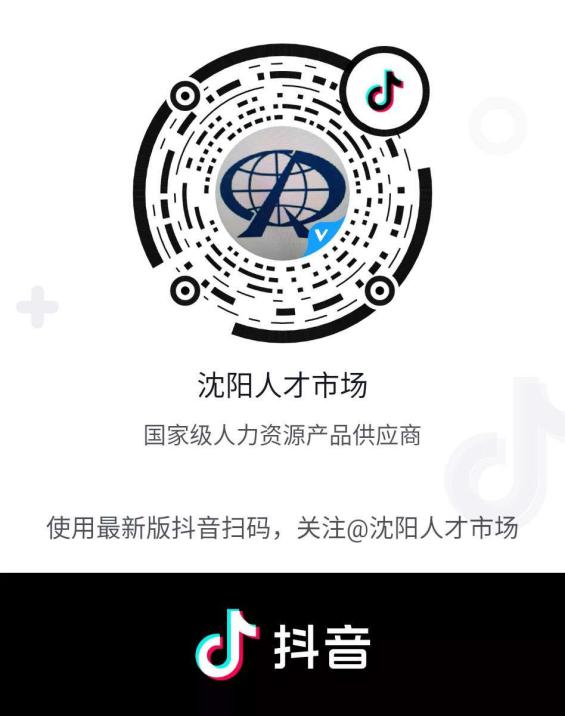                  沈阳市人力资源服务与行政执法中心                     中国沈阳人才市场2020年06月01日